Meldung der Neuwahlen 
zur Weiterleitung an den Diözesanverband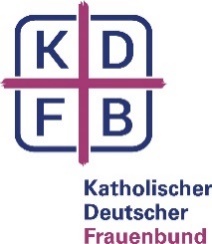 Der Zweigverein       hat am       
seine Mitgliederversammlung mit Wahlen durchgeführt. Gewählt wurden:VorstandsteamIm Team ist eine Frau für die Finanzen und eine für die Schriftführung zuständig. Name, Vorname	Anschrift, PLZ, OrtTelefon		 E-MailName, Vorname	Anschrift, PLZ, OrtTelefon		 E-MailName, Vorname	Anschrift, PLZ, OrtTelefon	 	E-MailName, Vorname	Anschrift, PLZ, OrtTelefon		E-MailName, Vorname	Anschrift, PLZ, OrtTelefon		E-MailName, Vorname	Anschrift, PLZ, OrtTelefon		E-MailName, Vorname	Anschrift, PLZ, OrtTelefon		E-MailName, Vorname	Anschrift, PLZ, OrtTelefon		E-MailSchatzmeisterinName, Vorname	Anschrift, PLZ, OrtTelefon		E-MailSchriftführerinName, Vorname	Anschrift, PLZ, OrtTelefon	 	E-MailDie Post soll gesandt werden an Frau      Ansprechpartnerin VerbraucherService (VSB) im KDFB Name, Vorname	Anschrift, PLZ, OrtTelefon		 E-MailAnsprechpartnerin Landfrauenvereinigung des KDFBName, Vorname	Anschrift, PLZ, OrtTelefon		E-MailGeistlicher Beirat/Geistliche BeirätinName, Vorname	Anschrift, PLZ, OrtTelefon		E-MailBeisitzerinnenName, Vorname	Anschrift, PLZ, Ort
     		     Telefon		E-MailName, Vorname	Anschrift, PLZ, OrtTelefon		E-MailName, Vorname	Anschrift, PLZ, OrtTelefon		E-MailName, Vorname	Anschrift, PLZ, OrtTelefon		E-MailName, Vorname	Anschrift, PLZ, Ort
     		     Telefon		E-MailName, Vorname	Anschrift, PLZ, Ort
     		     Telefon		E-MailName, Vorname	Anschrift, PLZ, Ort
     		     Telefon		E-MailName, Vorname	Anschrift, PLZ, Ort
     		     Telefon		E-MailName, Vorname	Anschrift, PLZ, Ort
     		     Telefon		E-MailAnsprechpartnerin für Eltern-Kind-Gruppen-Leiterinnen in der VorstandschaftName, Vorname	Anschrift, PLZ, OrtTelefon		E-MailVertreterin der Junge-Frauen-Gruppe (berufenes Mitglied der Vorstandschaft)Name, Vorname	Anschrift, PLZ, OrtTelefon		E-MailDelegierte (je angefangene 100 Mitglieder soll eine Delegierte bestimmt werden). Die Delegierten sollen Mitglieder der engeren Vorstandschaft sein. Aufgabe der Diözesandelegiertenversammlung ist u.a. lt. Satzung Beratung und Beschlussfassung über die Ziele des Verbandes und die Stellungnahme zu zeitnahen Themen. In dieser Versammlung werden auch Impulse und Informationen für die Gestaltung der Programme in den Zweigvereinen gegeben.Name, Vorname	Anschrift, PLZ, OrtName, Vorname	Anschrift, PLZ, OrtName, Vorname	Anschrift, PLZ, OrtName, Vorname	Anschrift, PLZ, OrtKassenprüferinnen:Name, Vorname	Anschrift, PLZ, OrtName, Vorname	Anschrift, PLZ, OrtDie Zeitschriften sollen geliefert werden an:Name, Vorname	Anschrift, PLZ, OrtName, Vorname	Anschrift, PLZ, OrtDie Zeitschriften werden: ausgetragen	 ausgelegt in:      Ort, Datum	 	Unterschrift